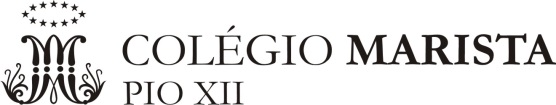 Plano de Estudos – Exame FinalComponente Curricular: Componente Curricular: HistóriaHistóriaHistóriaProfessor (a):Professor (a):Angélica RiosAngélica RiosAngélica RiosNível de Ensino:MédioAno:1º2018ConteúdosConteúdosConteúdosConteúdosConteúdosEGITO – Módulo 1 Capítulo 2GRÉCIA – Módulo 1 Capítulo 3FEUDALISMO – Módulo 2 Capítulo 4RENASCIMENTO – Módulo 3 Capítulo 7EGITO – Módulo 1 Capítulo 2GRÉCIA – Módulo 1 Capítulo 3FEUDALISMO – Módulo 2 Capítulo 4RENASCIMENTO – Módulo 3 Capítulo 7EGITO – Módulo 1 Capítulo 2GRÉCIA – Módulo 1 Capítulo 3FEUDALISMO – Módulo 2 Capítulo 4RENASCIMENTO – Módulo 3 Capítulo 7EGITO – Módulo 1 Capítulo 2GRÉCIA – Módulo 1 Capítulo 3FEUDALISMO – Módulo 2 Capítulo 4RENASCIMENTO – Módulo 3 Capítulo 7EGITO – Módulo 1 Capítulo 2GRÉCIA – Módulo 1 Capítulo 3FEUDALISMO – Módulo 2 Capítulo 4RENASCIMENTO – Módulo 3 Capítulo 7